Муниципальное казенное общеобразовательное учреждение«Старогольчихинская основная общеобразовательная школа»155308 Ивановская область Вичугский район д. Старая Гольчиха д.70Телефон/факс  8 (49354) 9-44-88   электронная почта:  golubka-59@mail.ruПланФизкультурно-массовых и спортивных мероприятийШкольного спортивного клуба (ШСК) «ПАТРИОТ»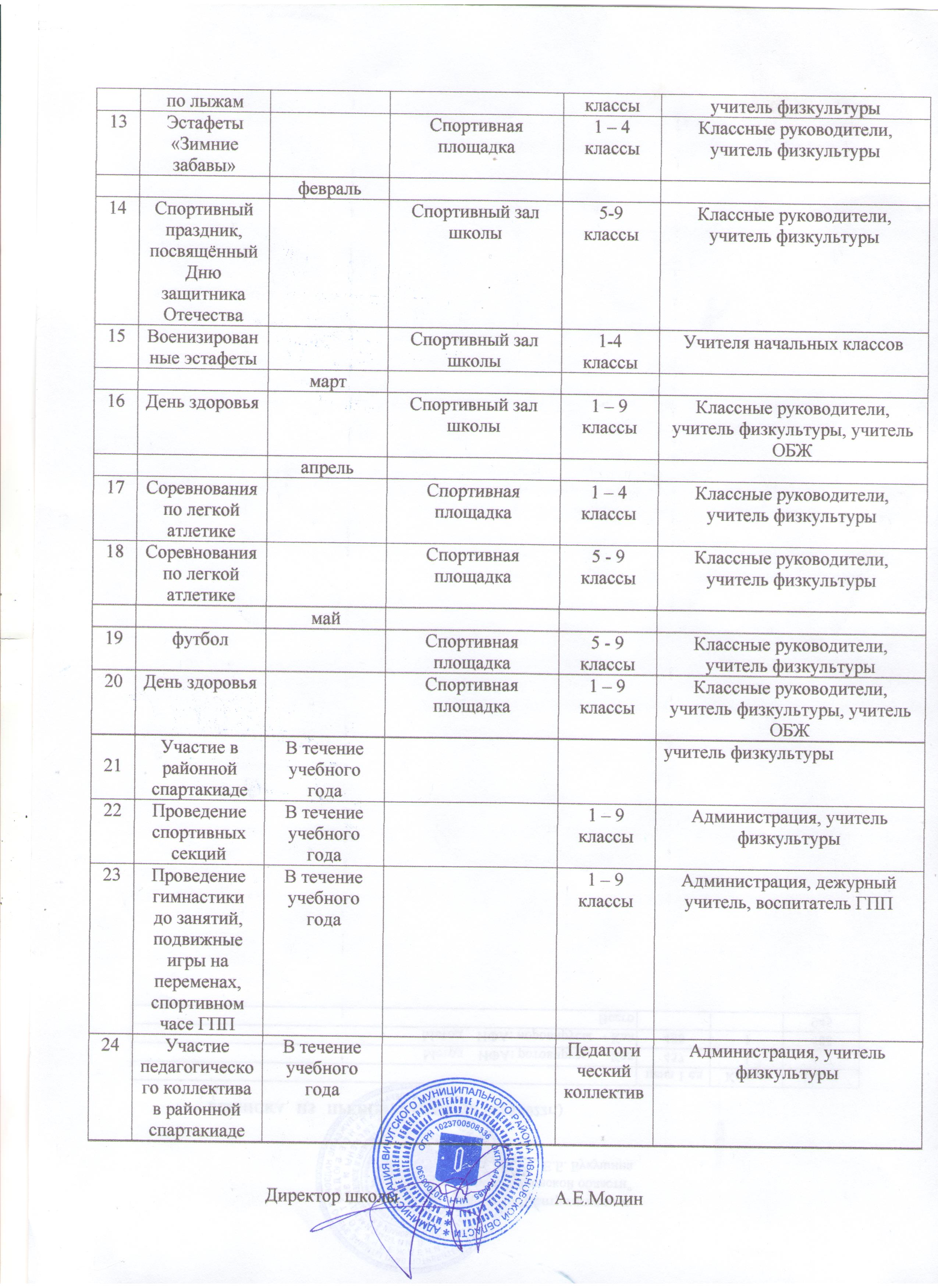 № п/пНаименование мероприятияСроки проведенияМесто проведенияучастникиОтветственный за проведение123456сентябрь1Физкультурный праздник, посвящённый началу учебного годаСпортивная площадка школы1 – 9 классыКлассные руководители, учитель физкультуры2Осенний кроссСпортивная площадка школы1-4 классыУчителя нач. классов Учитель физкультуры3Осенний кроссСпортивная площадка школы5 – 9 классыКлассные руководители, учитель физкультурыоктябрь4Первенство школы по настольному теннисуПриспособленное помещение5 – 9 классыУчитель физкультуры5День здоровьяСпортивная площадка школы1 – 9 классыКлассные руководители, учитель физкультуры, учитель ОБЖноябрь6Олимпиада по физкультуреПриспособленное помещение7-9 классыАдминистрация, учитель физкультуры7Соревнования по шашкамСпортивный зал школы1 – 4 классыКлассные руководители, учитель физкультуры8Соревнования по шашкамСпортивный зал школы5 - 9 классыКлассные руководители, учитель физкультурыдекабрь9Соревнования по пулевой стрельбеТерритория школы5-9 классыКлассные руководители, учитель физкультуры10Соревнования по дартсуПриспособленное помещение6 - 9 классыКлассные руководители, учитель физкультуры11День здоровьяПриспособленное помещение1 – 9 классыКлассные руководители, учитель физкультуры, учитель ОБЖянварь12СоревнованияЛыжная база5-9Классные руководители,